Class VII		Chapter 1 Number SystemA. Tick the correct Answer.Binary languageRadix2Binary16B. True/ falseFalsetruetruefalsetrueC. Match itiiviiiiivD. Fill in the blankseightbinary equivalentFLeft, rightBITSE. Very short type questionDecimalHexadecimalBinaryOctalF. Short answer type questionThe number of unique digits used in a number system is known as its Base or Radix. For example in decimal number system (0,1,2,3,4,5,6,7,8,9) there are 10 unique digits so the base or radix or 10.The different types of number systems are Binary Number System: In this there are two unique symbol (o and 1) so the base is 2.Octal Number System: in this there are 8 unique digits(0,1,2,3,4,5,6,7) so the base is 8.Decimal Number System: In this there are 10 unique symbol (0,1,2,3,4,5,6,7,8,9) so the base is 10Hexa Decimal number system:- in this there are 16 unique symbol (0,1,2,3,4,5,6,7,8,9,A,B,C,D,E,F) so the base is 16.What are the output of the following: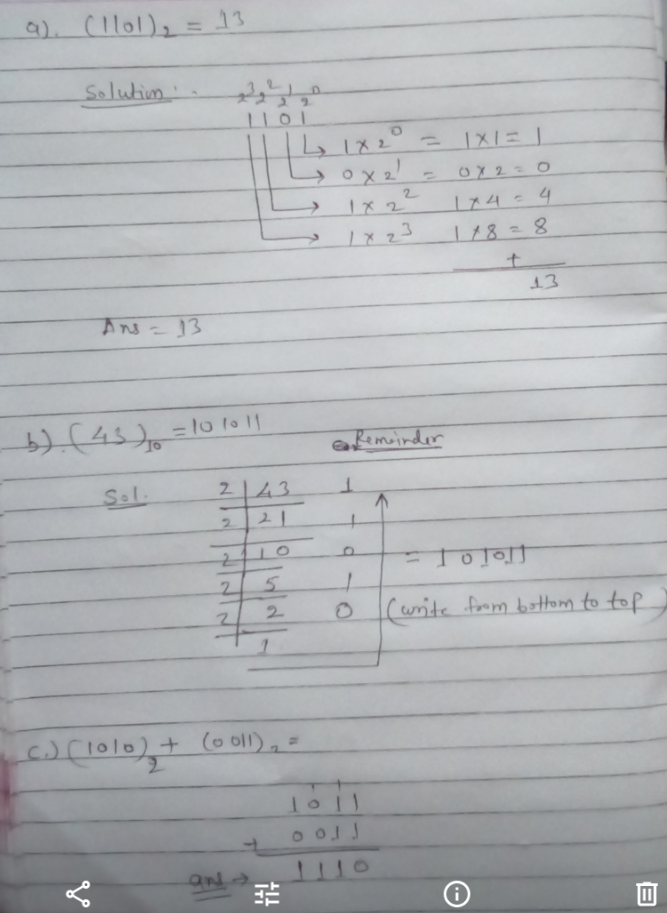 